                 РАСПОРЯЖЕНИЕ                                                               БОЕРЫК                     от 05 февраля  2016 г.                                                                             № 17О создании противопожарной профилактическойгруппы при Исполнительном  комитете г.Азнакаево Азнакаевского муниципального района	В соответствии с Федеральным законом  от 06.10.2003 № 131-ФЗ «Об общих принципах организации местного самоуправления в Российской Федерации», во исполнение решения Комиссии  по предупреждению и ликвидации чрезвычайных ситуаций и обеспечению   пожарной   безопасности   Азнакаевского муниципального района  № 29 от 29.10.2014 г.,  в целях выявления жилых помещений, несоответствующих пожарной безопасности, оказания первичных мер пожарной  безопасности  социально-незащищенным слоям населения,  инвалидам, многодетным семьям и одиноким престарелым гражданам  на территории города Азнакаево:1.Создать противопожарную профилактическую группу при Исполнительном  комитете г.Азнакаево Азнакаевского муниципального района.  2.Утвердить состав противопожарной профилактической группы при Исполнительном  комитете г.Азнакаево Азнакаевского муниципального района согласно приложения.  3.Рекомендовать противопожарной профилактической группе при Исполнительном  комитете г.Азнакаево Азнакаевского муниципального района осуществлять патрулирование территории города Азнакаево с целью выявления жилых помещений несоответствующих  пожарной  безопасности, осуществлять контроль соблюдения правил пожарной безопасности населением.           4.Разместить настоящее распоряжение на официальном сайте Азнакаевского муниципального района в информационно-телекоммуникационной сети интернет по веб-адресу: http:aznakaevo.tatar.ru.5. Контроль за исполнением настоящего распоряжения оставляю за собой.Руководитель 		п.п					Р.А.Шакуров Приложение № 1 к распоряжению руководителя Исполнительного комитетагорода АзнакаевоСостав противопожарной профилактической группы при Исполнительном  комитете г.Азнакаево Азнакаевского муниципального района         РЕСПУБЛИКА ТАТАРСТАНРУКОВОДИТЕЛЬИСПОЛНИТЕЛЬНОГО КОМИТЕТАГОРОДА АЗНАКАЕВОАЗНАКАЕВСКОГОМУНИЦИПАЛЬНОГО РАЙОНАул.А.Гурьянова, д.18, г. Азнакаево, 423330          РЕСПУБЛИКА ТАТАРСТАНРУКОВОДИТЕЛЬИСПОЛНИТЕЛЬНОГО КОМИТЕТАГОРОДА АЗНАКАЕВОАЗНАКАЕВСКОГОМУНИЦИПАЛЬНОГО РАЙОНАул.А.Гурьянова, д.18, г. Азнакаево, 423330    ТАТАРСТАН РЕСПУБЛИКАСЫАЗНАКАЙ МУНИЦИПАЛЬ РАЙОНЫАЗНАКАЙ ШӘҺӘРЕБАШКАРМА КОМИТЕТЫҖИТӘКЧЕСЕ    А.Гурьянов ур.,18 нче йорт, Азнакай ш., 423330   ТАТАРСТАН РЕСПУБЛИКАСЫАЗНАКАЙ МУНИЦИПАЛЬ РАЙОНЫАЗНАКАЙ ШӘҺӘРЕБАШКАРМА КОМИТЕТЫҖИТӘКЧЕСЕ    А.Гурьянов ур.,18 нче йорт, Азнакай ш., 423330   ТАТАРСТАН РЕСПУБЛИКАСЫАЗНАКАЙ МУНИЦИПАЛЬ РАЙОНЫАЗНАКАЙ ШӘҺӘРЕБАШКАРМА КОМИТЕТЫҖИТӘКЧЕСЕ    А.Гурьянов ур.,18 нче йорт, Азнакай ш., 423330Тел./факс(885592)7-15-50,7-00-37; E-mail:aznakay@tatar.ru, adm-aznakay@mail.ru; http://aznakayevo.tatarstan.ru/Тел./факс(885592)7-15-50,7-00-37; E-mail:aznakay@tatar.ru, adm-aznakay@mail.ru; http://aznakayevo.tatarstan.ru/Тел./факс(885592)7-15-50,7-00-37; E-mail:aznakay@tatar.ru, adm-aznakay@mail.ru; http://aznakayevo.tatarstan.ru/Тел./факс(885592)7-15-50,7-00-37; E-mail:aznakay@tatar.ru, adm-aznakay@mail.ru; http://aznakayevo.tatarstan.ru/№Ф.И.О.Должность1Шакуров  Расых Ахатович Руководитель Исполнительного  комитета города Азнакаево  Азнакаевского муниципального  района  - руководитель  противопожарной профилактической группы;2Мугтасимов Руслан Рустамович Директор МУП «Департамент ЖКХ и Благоустройства» Азнакаевского муниципального  района  - заместитель руководителя  противопожарной профилактической группы (по согласованию);Члены противопожарной профилактической группы:Члены противопожарной профилактической группы:3Хисамутдинова Альфия Талиповна Председатель Территориального общественного самоуправления № 1  (по согласованию);4Шарафутдинова Гульфия ХаевнаПредседатель Территориального общественного самоуправления № 2 (по согласованию);5Калимуллина Лениза ШакуровнаПредседатель Территориального общественного самоуправления № 3 (по согласованию);6Хазипова Нурия КасимовнаПредседатель Территориального общественного самоуправления № 4 (по согласованию);7Ахметова Рамиля  ЗакировнаПредседатель Территориального общественного самоуправления № 5 (по согласованию);8Русалдинов Анатолий КомбарбековичПредседатель Территориального общественного самоуправления № 6 (по согласованию);9Касимова Людмила ГермановнаПредседатель Территориального общественного самоуправления № 7 (по согласованию);10Мугтасимова Гаухара ЛутфулловнаПредседатель Территориального общественного самоуправления № 8 (по согласованию);11Гумеров Сайлун ТалиповичПредседатель Территориального общественного самоуправления № 9 (по согласованию);12Салахов Фаяз ГаязовичПредседатель Территориального общественного самоуправления № 10 (по согласованию);13Кротов Владимир АлексеевичПредседатель Территориального общественного самоуправления № 11 (по согласованию);14Халиуллина Ольга ПетровнаПредседатель Территориального общественного самоуправления № 12 (по согласованию);15Хакимова Амина МусагировнаПредседатель Территориального общественного самоуправления № 13 (по согласованию);16Алчина Элеонора Айратовна Руководитель ТСЖ  «Универсал» (по согласованию);17Гумеров  Сагир ЯсировичРуководитель ТСЖ «Наш  дом» (по согласованию);18Султанов Марат Инсафович Председатель ТСЖ «Квартал № 28» (по согласованию);19Сафиуллин Ильдус АхнафовичРуководитель ТСЖ «Восход» (по согласованию);20Гараев Руслан МаратовичПредседатель ТСЖ «Жилсервис» (по согласованию);21Шайхвалиев  Радик ТалигулловичГлавный специалист общественного пункта охраны порядка № 1 Исполнительного комитета  Азнакаевского  муниципального  района (по согласованию);22Исмагилов Идеал Мирзанурович Главный специалист общественного пункта охраны порядка № 2 Исполнительного комитета  Азнакаевского  муниципального  района (по согласованию);23Сафиуллин Ильфак ГибадулловичСтарший участковый уполномоченный полиции отдела МВД   России по Азнакаевскому  району (по согласованию).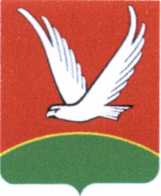 